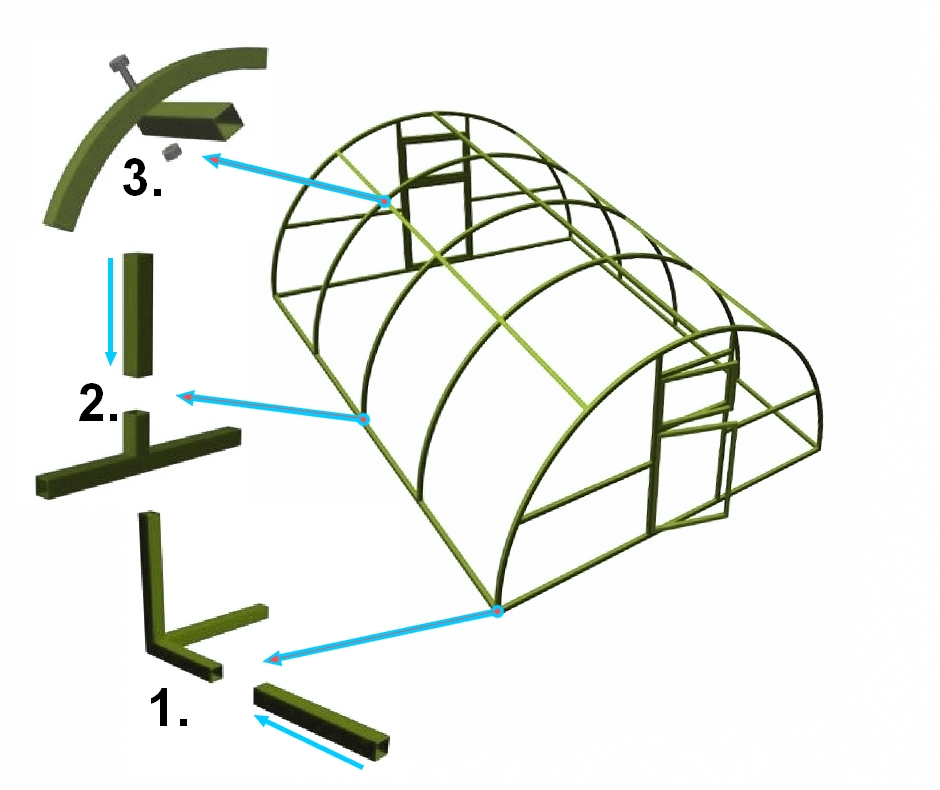 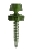 Последовательность сборки теплицы1.Выложить основание (брус, блоки) размером с теплицу (ширина ., длина 4, 6, 8, 10 и т.д.).2.Соединить нижние стяжки на основании и зафиксировать их между собой.3.Присоединить торцы к нижним стяжкам и зафиксировать все элементы на основании(фундаменте).4.Установить дуги.5.Собрать верхние стяжки и установит их на теплице согласно схемы (под  дугами).6.Закрепить все места соединений деталей саморезами.7.Закрепить на теплицу  сотовый поликарбонат (саморезы закручивать через 60-.).Комплектация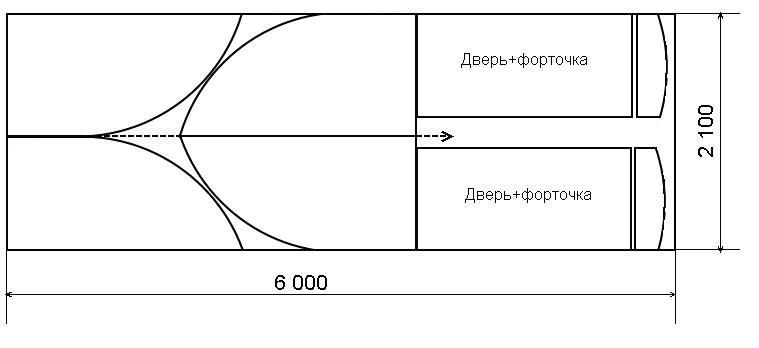 Торцы в сборе- 2 шт.Верхние стяжки- 1 комп.Нижние стяжки- 1 комп.Дуги  4м  (6м)- 3 (5)шт.Болты крепления стяжек 4м  (6м), (8м)- 15, (21), (27) шт.Ручки дверные- 2 шт.Шпингалеты- 4 шт.